Office of Environment and Heritage
Parks Ecopass Payment form 2018-19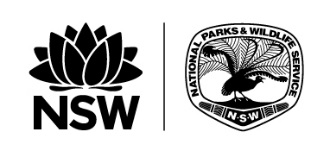 Your detailsFeesThe licence administration fees are GST inclusive. There is no charge for the deletion of an activity. Method of paymentCheque for $  payable to Office of Environment and Heritage.Please charge my credit card $ 	 Mastercard	 VisaPrint or email this completed form to:Parks Eco Pass
Visitor Experience Branch
Parks and Wildlife Group
PO Box 1967
Hurstville, NSW 1481Email: park.businesses@environment.nsw.gov.au Phone: 02 9585 6082NameOrganisation’s trading nameContact phone numberOne-year licence fee  $265.00Three-year licence fee  $954.00 at 318.00 per yearTen-year licence annual fee  $3700.00 at 370.00 per yearMajor amendment fee  $200.00 transfer application
  $200.00 new tour or activityMinor amendment fee  $50.00 variation in existing tour or activity
  $50.00 additional guide or vehicle ID tags (up to 10)
  $50.00 new subcontractorLicence restoration fee  $50.00Name of card holderExpiry dateCard numberCardholder’s signature